乐山市市中区海棠实验小学西校区厨房设备招标采购公告第一部分 投标邀请乐山市市中区海棠实验小学西校区厨房设备采购，现邀请符合条件且有投标意向的厂家、商家参加投标。一、投标须知第二部分 投标文件1.真实性要求提供虚假材料或证明文件的，招标人有权在任何时候作废标处理，如造成招标人其他损失的，投标人还应承担赔偿责任。 2.投标文件投标文件至少应包括以下内容：1） 有效的三证合一副本；(复印件盖公章)2） 法定代表人授权书；(原件)3） 法人和授权代表身份证；(复印件盖公章)4)售后服务。投标人按照招标文件中售后服务要求作出积极响应和承诺。包括以下内容：（1）产品制造厂家或投标授权公司设立的售后服务机构网点清单、服务电话和维修人员名单（加盖公章）；（2）说明投标产品的保修时间、保修期内的保修内容与范围、维修响应时间等。（3）能证明投标人售后服务能力的相关材料。（4）其他有利于用户的服务承诺。5)投标产品需按照产品参数要求，提供相关证书及报告。注：以上资格证明材料复印件必须加盖报价单位鲜章，必要时提供原件备查；未提供相关承诺视为无效投标。第三部分 清单要求及报价序号内 容1招标人乐山市市中区海棠实验小学2项目地点乐山市苏稽镇体育北路延伸段3招标内容详见本招标文件相关规定4资金来源企业自筹5投标报价按招标品名分别报单价及总价，含辅料、运费、安装费及税金6投标货币人民币7付款条件及方式1.合同签订后5个工作日内预付合同总价的30%（开具普通增值税发票）。2.经验收合格，并收到供货方开具的发票后支付合同总价的67%，剩余3%为质保金，在合同履行完毕，一年后15个工作日内支付。3.付款方式：转账8投标人资格1. 具有独立承担民事责任的能力；2. 具有良好的商业信誉和健全的财务会计制度；3. 具有履行合同所必须的设备和专业技术能力；4. 具有依法缴纳税收和社会保障资金的良好记录；5. 参加本次采购活动前三年内，在经营活动中没有重大违法记录；6. 法律、行政法规规定的其他条件；7.本项目不接受联合体投标。9投标文件份数1套10投标时间2020年 7月17日-2020年7月 21日17:00时11报名地点四川惠灵教育投资有限公司4楼资产管理处地点： 乐山市市中区茶坊路552号 12投标文件递交地点联系电话1.投标文件递交地点：乐山市市中区茶坊路552号收件人：范老师   电话：1399033041513投标文件要求1.投标文件密封，在密封处加盖投标人公章；2.内容全字迹清楚无涂改。14评标方法将投标文件递交至指定收件人；投标时间截止后，招标人不在接受任何投标，并按照开标时间组织评标，择优确定中标人。经评标委员会确认以最低价中标。15网站公布本招标文件在惠灵教育集团内外网进行公布乐山市市中区海棠实验小学西校区厨房设备报价表乐山市市中区海棠实验小学西校区厨房设备报价表乐山市市中区海棠实验小学西校区厨房设备报价表乐山市市中区海棠实验小学西校区厨房设备报价表乐山市市中区海棠实验小学西校区厨房设备报价表乐山市市中区海棠实验小学西校区厨房设备报价表乐山市市中区海棠实验小学西校区厨房设备报价表乐山市市中区海棠实验小学西校区厨房设备报价表乐山市市中区海棠实验小学西校区厨房设备报价表乐山市市中区海棠实验小学西校区厨房设备报价表乐山市市中区海棠实验小学西校区厨房设备报价表编号设备名称产品图片品牌尺寸技术参数数量单位单价金额备注A设备A设备A设备A设备A设备A设备A设备A设备A设备A设备A设备标准件标准件标准件标准件标准件标准件标准件标准件标准件标准件标准件A01单头大锅灶
 100型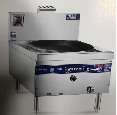 1200*1350*800+400mm面板采用201不锈钢1.2mm实厚板，炉膛双层耐高温201不锈钢2.0实厚板。锅具升级为铸铁翅边锅节能锅，燃烧热值快，比不锈钢锅更节能22%。一键式启动绝缘开关，防水、耐高温、耐腐蚀、可复位15万次。前置设有观火孔，后置设有排烟罩，火焰看得见，使用更安全，可加装熄火保护。采用大口径304不锈钢内预混静音节能炉头，火焰稳定，燃烧充分，一级节能。6.采用静音风机，使灶具燃烧噪音更低下，一级噪音。7.含100型锅3个。8.产品制造商具有《燃气燃烧器具安装、维修企业资质》认证证书【证书国家认证认可监督官网可查，复印件加盖制造商鲜章】3台A02单头大锅灶
 80型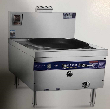 1000*1350*800+400mm面板采用201不锈钢1.2mm实厚板，炉膛双层耐高温201不锈钢2.0实厚板。锅具升级为铸铁翅边锅节能锅，燃烧热值快，比不锈钢锅更节能22%。一键式启动绝缘开关，防水、耐高温、耐腐蚀、可复位15万次。前置设有观火孔，后置设有排烟罩，火焰看得见，使用更安全，可加装熄火保护。采用大口径304不锈钢内预混静音节能炉头，火焰稳定，燃烧充分，一级节能。6.采用静音风机，使灶具燃烧噪音更低下，一级噪音。7.含100型锅2个。8.产品制造商具有《燃气燃烧器具安装、维修企业资质》认证证书【证书国家认证认可监督官网可查，复印件加盖制造商鲜章】2台A03炉拼台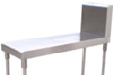 1:800*1050*1200，             2：800*1200*1200，         3：300*1350*1200采用201优质不锈钢制作，台面及背板采用1.5mm，立柱采用38×1.2mm不锈钢圆管，连接管采用∮25×1.2mm不锈钢圆管，配∮38可调式不锈钢子弹脚.3台以现场丈量为准A04超声波洗碗机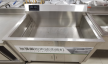 FS-120380V/13KW.201优质不锈钢，底板2.0MM，侧板1.2MM，单槽双发生器2000*800*8001台进水加大A05六门风冷冰柜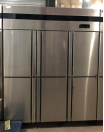 1820*760*1990整机采用全钢全铜，优质、名牌全封式压缩机，翅片式风冷冷凝器，内藏式DS蒸发器，工艺先进，制冷快，箱体美观，使用方便；箱体的隔热材料采用硬质聚氨酯发泡，其导热系数小，保冷隔热效果好的特点，保温时间长，省电；产品外壳采用进口不锈钢制作，明亮光洁，卫生易清洗，门胆采用无毒、无味、易清洁的ABS工程塑料，卫生美观，十分耐用；4,1台冷藏-5-8度，1台冷冻0- -18度。 2台A06双层平板工作台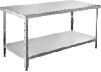 1800*800*8001.台面采用201#1.2mm不锈钢、层板采用1.0mm不锈钢制作；2.面板及层板板下均采用U型加强筋加固；3.采用Ø48×1.0mm不锈钢管做支撑立柱；4.配置不锈钢可调脚，可调节高度。5.产品符合QB/T2139.3-1995《不锈钢厨房设备 操作台》检验标准，提供权威检测机构出具的完整的产品质量检验检测报告（具有CMA或CNAS标识）复印件加盖制造商。8台0A07单通工作台     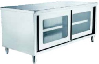 1800*800*800材料：优质201不锈钢板，台面厚度≧1.2mm,制板并用≧1.2mm厚201不锈钢板折成加强筋加固,后板,侧板,玻璃可透视推门，脚为不锈钢管，配可调节子弹脚。4台A08五层货架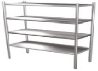 1500*500*1840采用1.0mm磨砂优质201不锈钢制作.，立拄3.0厚冲孔设计，每层高度可任意调节14台A09切肉机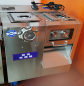 鑫百诚600*500*820220V/2.2KW;切片产量：450KG/H;绞肉转速：350R/MIN，刀片不锈钢的1台A10热风循环消毒柜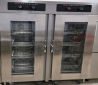 1320*760*2000220v;6.6KW;150℃；高效光波发热管耗电量低，热风循环，消毒效率高，灭菌能力强，360度无死角立体杀毒，器具消毒后干爽、明净。采用优质保温材料，升温快，恒温稳定。智能触摸屏，自动恒温和定时装置，超温保护，安全节能，推车式全钢蓝筐立式消毒，操作简易。多功能于一体，既可以消毒又可做无菌存框或食品，立式保温柜。1台A114D组合消毒柜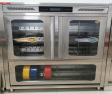 1200*600*1950220V;0.35KW;60℃；臭氧+紫外想灯管双重配合，有效消灭细菌，镂空钢化玻璃门，广式全钢子弹脚可对毛巾、菜刀、菜墩组合消毒。1台A12五格售饭保温台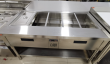 1800*800*800采用磨砂优质201不锈钢厚度≧1.2mm制作,侧板\门板采用201不锈钢厚度≧1.2mm,内置分数盆，节能，配电子温控器,带漏点保护装置,带控制柜；操作方便，保温效果好．配φ51可调式不锈钢子弹脚。（含抛光分数盆1//1*15CM，盖）1台格子规格与不锈钢保鲜盒一致A13双层送餐车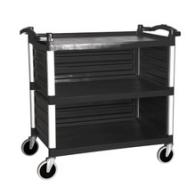 以学校送餐车实物为样品制作采用磨砂优质201不锈钢1.0mm制作，配四个万向静音轮.4台A14洗地龙头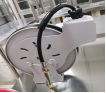 20米液压管20米，一把水枪，可360度活动，耐高温120度，低温-25度，不锈钢接头，环保喷粉材质3台A15开水器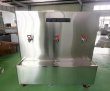 900*860*1450300;380V;18KW过滤系统：PP棉+颗粒活性炭，全智能电脑+LED显示。1台A16切菜台1800*800*800+1501.台面采用201#1.2mm不锈钢、层板采用1.0mm不锈钢制作；2.面板及层板板下均采用U型加强筋加固；3.采用Ø48×1.0mm不锈钢管做支撑立柱；4.配置不锈钢可调脚，可调节高度。5.产品符合QB/T2139.3-1995《不锈钢厨房设备 操作台》检验标准，提供权威检测机构出具的完整的产品质量检验检测报告（具有CMA或CNAS标识）复印件加盖制造商。4台A17洗菜池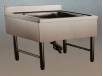 1000*800*800+150面板采用1.2mm厚磨砂优质201不锈钢制作，星盆采用1.2mm厚磨砂优质201不锈钢制作，设有带过滤网的进口下水,内置一次性冲压成型201不锈钢星盆,配φ40下水器；连接管采用φ25×1.5mm不锈钢圆管，配φ38可调式不锈钢子弹脚。配6个304不锈钢水龙头。6台水池内径：800*600，不要排水沟A18“球茎”切菜机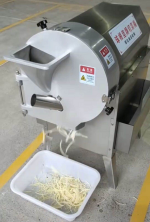 超鹰机器型号：YQC180,额定电压;220V,配用动力：1.5KW，生产能力；200kg/h,防水等级：IPX1,机器重量：70KG,功能：切丝/切片/切丁等1台A19纱门储物柜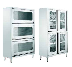 1500*600*1850柜身采用1.2mm磨砂201优质不锈钢制作，柜门折叠纱网制作，每层采用201不锈钢1.0mm折弯、焊接、打磨制成，带排水设计；立柱采用矩管38×1.0mm不锈钢，配38，可调式不锈钢子弹脚。4台小计小计小计小计小计小计小计小计小计备注：所有异形件需要现场复核尺寸并经甲方签字确认后制作！备注：所有异形件需要现场复核尺寸并经甲方签字确认后制作！备注：所有异形件需要现场复核尺寸并经甲方签字确认后制作！备注：所有异形件需要现场复核尺寸并经甲方签字确认后制作！备注：所有异形件需要现场复核尺寸并经甲方签字确认后制作！备注：所有异形件需要现场复核尺寸并经甲方签字确认后制作！备注：所有异形件需要现场复核尺寸并经甲方签字确认后制作！备注：所有异形件需要现场复核尺寸并经甲方签字确认后制作！备注：所有异形件需要现场复核尺寸并经甲方签字确认后制作！备注：所有异形件需要现场复核尺寸并经甲方签字确认后制作！备注：所有异形件需要现场复核尺寸并经甲方签字确认后制作！抽排设备抽排设备抽排设备抽排设备抽排设备抽排设备抽排设备抽排设备抽排设备抽排设备抽排设备1油烟净化一体机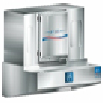 L*1450*1000有柱子部分尺寸需根据场地制作高效：净化效率超过国家饮食行业油烟排放标准GB18483-2001，完全达到国际大型饮食业规模要求，操作简单。
环保：设备运行时不要任何辅助净化添加剂，▲油烟净化率≥96%。▲噪音≤67dB（A）。▲通过6层滤网净化。▲设备本体漏风率≤1%。最后净化后可以实现低空排放。
节能：一体化设计，节省空间不占地，可独立运行，运行成本低。
 1、板材：国标201  1.2mm优质不锈钢材质。
2、额定电压：220V
3、每组（两米）装机功率 1500W
4、额定频率 50HZ1
5、型号：FH-6
设备功能特点
1、与传统油烟净化工艺相比，极大地简化了油烟净化工艺，所以能耗低；
2、油烟一体烟罩弥补了传统工艺的不足，是替代复杂的传统油烟净化系统（运水烟罩+净化器+风柜）的最佳选择；
3、集气体收集→净化→输送于一体，大大缩小设备尺寸，减少空间占用，高度在2.8m以上房间均可安装该设备；
4、防火设计，管道、风机不积油，免除油烟火患之风险；
5、不锈钢拉丝机身，设计简约，让厨房洁净、亮丽、时尚；
6、烟罩、电箱、风机等配件可组合拆卸，抽排、净化功能可于一台机上完成；
7、自带新风功能。
▲8、泄漏电流、电气强度、接地电阻、标识和说明、对触及带电部件的防护、机械强度、进行合格检验。
9、本机采用机械除油、动态油烟拦截、UV光解净化，高低压静净化，四级高科技复合油烟净化系统，确保目测100%无烟。
备注：以上带▲的参数提供质量检验报告进行佐证(复印件加盖制造商鲜章)，不提供视为负偏离。（原件备查）10、制造商具有《CCEP环境保护产品认证证书》（提供复印件加盖制造商鲜章）。（原件备查）10米实际丈量小计小计小计小计小计小计小计小计小计辅材辅材辅材辅材辅材辅材辅材辅材辅材辅材辅材1烟管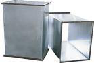 按实际工程量计算1000*600优质201不锈钢制作，实厚1.0mm116㎡2烟管按实际工程量计算400*400优质201不锈钢制作，实厚0.7mm20㎡3弯头风管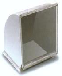 按实际工程量计算1000*600优质201不锈钢制作，实厚1.0mm2个4弯头风管按实际工程量计算400*400优质201不锈钢制作，实厚0.7mm6个5弯头风管按实际工程量计算500*500优质201不锈钢制作，实厚0.7mm2个6异形三通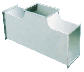 按实际工程量计算1000*600变500*500优质201不锈钢制作，实厚1.0mm1个7止回阀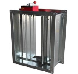 按实际工程量计算400*400优质201不锈钢制作，实厚0.7mm62小计小计小计小计小计小计小计小计小计新风新风新风新风新风新风新风新风新风新风新风1冷风机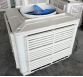 1100*1100*1150300;380V;18KW过滤系统：PP棉+颗粒活性炭，全智能电脑+LED显示1台2冷风机管道按实际工程量计算500*300优质201不锈钢制作，实厚0.7mm26㎡3变径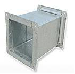 按实际工程量计算定做优质201不锈钢制作，实厚0.7mm1个4百叶窗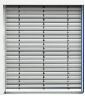 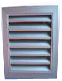 按实际工程量计算定做优质塑钢板材制作6个小计小计小计小计小计小计小计小计小计杂件杂件杂件杂件杂件杂件杂件杂件杂件杂件杂件A1不锈钢菜盆     （冲孔）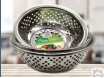 80CM采用优质1.3MM厚201不锈钢制作20个A2不锈钢保鲜盒   
  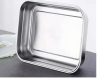 40*28.5*12采用优质304不锈钢制作10个必须与前面的五格保温台配套A3不锈钢油缸15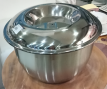 36CM采用优质201不锈钢制作15个A4圆塑料菜墩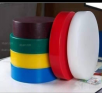 43*8公分优质PE板制作，厚度8公分12个A52号不锈钢桶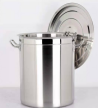 50公分双层复底，优质201不锈钢制作4个A6不锈钢桶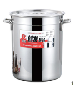 25公分加厚优质201不锈钢制作；2.0MM厚32个A7宰刀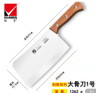 T110采用40CR13不锈钢制作4把A8菜刀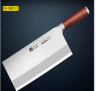 G10-2采用40CR13不锈钢制作8把A9平盖保温汤桶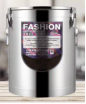 20L加厚优质201不锈钢制作；2.0MM厚8个无龙头合计金额合计金额合计金额合计金额合计金额合计金额合计金额合计金额合计金额1.以上产品在报价表上必须填写产品品牌，否则视为无效报价单。2.安装过程中对房屋有破坏的需修复还原。1.以上产品在报价表上必须填写产品品牌，否则视为无效报价单。2.安装过程中对房屋有破坏的需修复还原。1.以上产品在报价表上必须填写产品品牌，否则视为无效报价单。2.安装过程中对房屋有破坏的需修复还原。1.以上产品在报价表上必须填写产品品牌，否则视为无效报价单。2.安装过程中对房屋有破坏的需修复还原。1.以上产品在报价表上必须填写产品品牌，否则视为无效报价单。2.安装过程中对房屋有破坏的需修复还原。1.以上产品在报价表上必须填写产品品牌，否则视为无效报价单。2.安装过程中对房屋有破坏的需修复还原。1.以上产品在报价表上必须填写产品品牌，否则视为无效报价单。2.安装过程中对房屋有破坏的需修复还原。1.以上产品在报价表上必须填写产品品牌，否则视为无效报价单。2.安装过程中对房屋有破坏的需修复还原。1.以上产品在报价表上必须填写产品品牌，否则视为无效报价单。2.安装过程中对房屋有破坏的需修复还原。